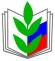 ПРОФСОЮЗ  РАБОТНИКОВ НАРОДНОГО ОБРАЗОВАНИЯ РОССИИПОЛЕВСКАЯ  ГОРОДСКАЯ  ОРГАНИЗАЦИЯ  ПРОФСОЮЗАИНФОРМАЦИОННЫЙ ВЫПУСК (  16 апреля 2021)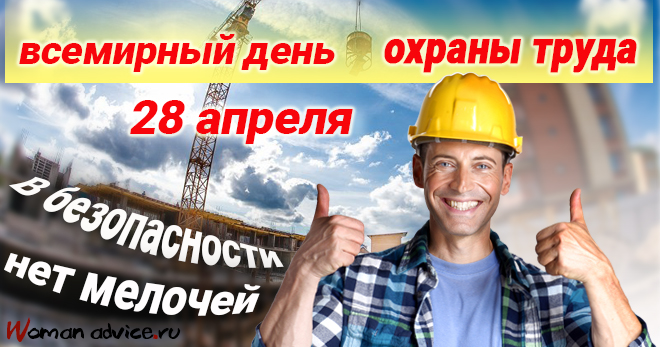 «ПРЕДВИДЕТЬ,  ПОДГОТОВИТЬСЯ И РЕАГИРОВАТЬ НА КРИЗИС — ИНВЕСТИРУЙТЕ СЕЙЧАС В НАДЕЖНЫЕ СИСТЕМЫ ОХРАНЫ ТРУДА»     Вчера  15 апреля в зале заседаний ОМС Управление образованием Полевского городского округа прошел семинар совещание уполномоченных по охране труда в рамках месячника , посвященного Всемирном у Дню охраны труда -28 апреля. О чем говорили:о новых Правилах по охране труда;о новых подходах к пониманию охраны труда на рабочем месте  работником -"Культура охраны труда";о городском Конкурсе на звание "Лучший уполномоченный по охране труда-2021"о возможностях использования 20% средств ФСС на предупредительные меры по охране труда;о конкурсе "Лучшая листовка по охране труда".В итоге - каждому уполномоченному - направлен Блокнот уполномоченного по охране труда с разработанными Чек листами:Чек-лист  № 1 Тема проверки: «Процедура подготовки работников по охране труда».Чек-лист № 2 Тема проверки: «Организация и проведение наблюдения за состоянием здоровья работников образовательной организации».Всего 8  чек- листов  с подробными таблицами, методиками и алгоритмами. Очень хорошая помощь профактиву. Отдел по охране труда Областной организации подготовил - спасибо! Следующих встреча  - подведение итогов заочного тура Конкурса  «Лучший уполномоченный-2021»,  ну а 29 апреля  ФИНАЛ-будет интересно!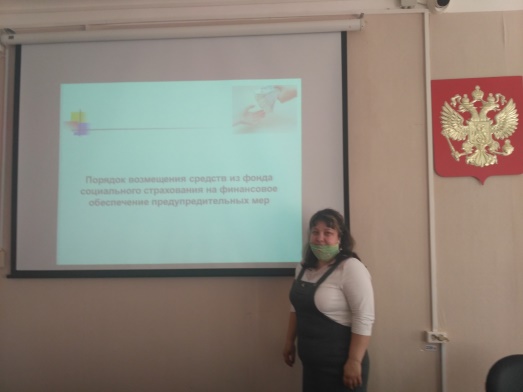 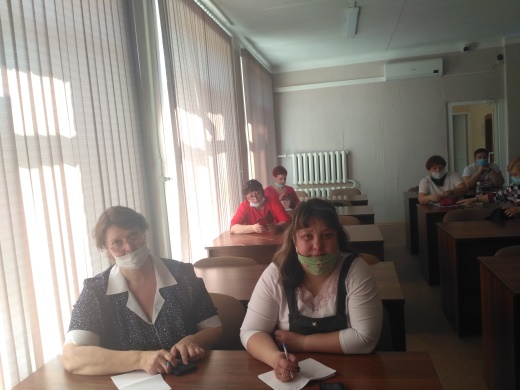 